Публичный отчет директора муниципального бюджетного учреждения дополнительного образования Ворошиловского районагорода Ростова-на-Дону «Центр детского творчества»Хацкевич Надежды Федоровны, Заслуженного учителя РФ«Об итогах работы учреждения МБУ ДО ЦДТ в 2015 году»	Вашему вниманию предлагается аналитический обзор работы нашего педагогического коллектива в 2015 календарном году.Центр детского творчества сегоднямуниципальное бюджетное  учреждение дополнительного образования, высшей категории, реализующее программы системы дополнительного образования Российской Федерации. открытое образовательное пространство, обеспечивающее высокое качество услуг в соответствии с социальным запросом общества, объединяющее 4468   детей в возрасте от 5 до 18 лет.  Наш юридический адресФактические адреса расположения корпусов учрежденияУчредительДиректор образовательного учрежденияЗаместители директора ОУ по направлениям Белокопытова Татьяна Владимировна- заместитель директора по учебно-воспитательной работе Организация педагогической деятельности Центра в 2015 году осуществлялась в соответствии с нормативно-правовыми основополагающими документами по дополнительному образованию, определяющими содержание работы учреждения с учетом новых требований к образованию, согласно учебному плану учреждения и программному обеспечению по основным направлениям деятельности: художественно-эстетическому, культурологическому, спортивно-техническому и социально-педагогическому в контексте основной педагогической проблемы: «Социализация школьников в условиях интеграции МБОУ ДОД ЦДТ и образовательных организаций  Ворошиловского района города Ростова – на - Дону»; в сотрудничестве и взаимодействии с ОУ района и города, научными и общественными организациями (детские коллективы являются активными участниками всех районных, городских мероприятий, организованных Ростовским Союзом детских и молодёжных организаций; принимают активное участие в работе Всероссийской общественной организации «Молодая Гвардия Единой России»).В Центре детского творчества успешно обучаются воспитанники разных возрастов и для всех них создаются равные возможности, но учитываются индивидуальные особенности каждого и создается индивидуальный образовательный маршрут. Каждый педагог  МБУ ДО ЦДТ учитывает особенности жизненной ситуации своих воспитанников, в учреждении создана комфортная образовательная среда; контингент педагогов и родителей Центра постоянно пополняется выпускниками учреждения.Образовательная деятельность МБУ ДО ЦДТ характеризуется устойчивой положительной динамикой уровня обученности выпускников, их социальной и творческой активности, достаточно высокой степенью осознанности выбора жизненной стратегии и успешностью выпускников Центра во взрослой жизни. Образовательный процесс в ЦДТ  в 2015 году осуществлял высокопрофессиональный педагогический коллектив, состоящий из 104 педагогов, включая совместителей , имеющих: высшее образование 81 человек, из них высшее педагогическое – 64 человека; средне-специальное образование имеют 29 человек; из них средне-специальное педагогическое -  20 человекИмеют высшую квалификационную категорию 44 человека;Первую квалификационную категорию – 21 человекВторую квалификационную категорию- 6 человек. Из числа работающих в МБУ ДО ЦДТ награждены государственными наградами 10 человек : Заслуженный учитель РФ – 1 чел. Заслуженная артистка РФ – 1 чел. Отличник просвещения – 1 чел; Почетный работник общего и профессионального образования – 2 чел. ; почетный знак ДОСААФ – 1 человек; отличник физической культуры и спорта – 1 чел. Мастер спорта – 2 человека,  ведомственными наградами  - 17 человек Почетная грамота министерства образования и науки РФ  В том числе в 2014 году 2 человека - Почетная грамота министерства образования и науки РФ.Курсы повышения квалификации в 2015 году  прошли 79  человек.МБУ ДО ЦДТ организует работу с детьми и подростками в возрасте преимущественно от 5 до 18 лет. В отчетный период  в детских объединениях занимались 4468 обучающихся в 362 группах.  По статистическим данным  (списки, отчёты педагогов) у нас занимаются обучающиеся образовательных учреждений района, города: 39 общеобразовательных школ, лицеев и гимназий, 3 профессиональных лицеев, 5 ВУЗов, дошкольники 385 человек. Мальчиков 1875, девочек 2593.Количество обучающихся в детских объединениях увеличивается, в том числе за счёт открытия новых объединений, в основном художественно-эстетической и социально-педагогической направленностей - 28. Это свидетельствует о востребованности  образовательного учреждения.         Организована база для педагогической практики  воспитанников и выпускников МБОУ ДОД ЦДТ по профилю обучения; стажёрская площадка для выпускников колледжа культуры.Несмотря на уменьшение возрастной группы детей от 14 и старше, численный состав объединений увеличился. Возросло количество обучающихся 6-10 лет.Образовательный  процесс в Центре детского творчества в 2014-2015 учебном году осуществлялся на основе реализации дополнительных образовательных программ по 4 направленностям: художественно-эстетической –  14112 часов  в год/392 в неделю, культурологической –  14724 часа в год/ 409 час в неделю, социально-педагогической –                                                                                                                                                  12456 часов в год / 346 часов в неделю, спортивно-технической –                                                                                                                                                                                   14724 часов в год / 409 часов в неделю. Учебный план  МБОУ ДОД ЦДТ на 2014/2015учебный год разработан на основе образовательной программы, рассмотрен на педагогическом совете (протокол № 2 от 22.05.2014г.) и  утвержден приказом от 23.05.2014 г. №  56.Образовательные программы рассматриваются на методическом Совете, проводимом в соответствии с планом  ежемесячно,  и утверждаются приказом директора.Контроль выполнения образовательных программ осуществляется в соответствии с порядком, установленным приказом по МБОУ ДОД ЦДТ от 13.09.2014г. № 75.Контроль ведения журналов учета работы творческих осуществляется в соответствии с Правилами внутреннего распорядка.            Проверка журналов  осуществляется заместителями директора по учебно-воспитательной и организационно-массовой  работе не реже одного раза в полугодие и методистами по направлениям деятельности регулярно, ежемесячно. Нарушений в ведении журналов не установлено .Формирование и исполнение финансового обеспечения муниципальных услуг:формирование финансового обеспечения муниципальных услуг МБОУ ДОД ЦДТ  на 2015 год осуществлялось в соответствии с детализацией расходов к ПФХД.Исполнение регламента внесения изменений в муниципальное задание образовательного учреждения:       Внесение изменений в муниципальное задание МБОУ ДОД ЦДТ осуществлялось в соответствии с утвержденным регламентом. Корректировки бюджетных ассигнований в 2015 году производились, не требуя (требуя, что именно) изменений в муниципальном задании. 1.3.3. Соблюдение требований нормативных правовых документов в ходе составления и предоставления отчетов:Данные годового отчета МБОУ ДОД ЦДТ имеют отражение в отчете по исполнению муниципального задания на 2015 год. . НАПРАВЛЕННОСТЬ РЕАЛИЗУЕМЫХ ОБРАЗОВАТЕЛЬНЫХ ПРОГРАММВ 2015 году МБОУ ДОД ЦДТ были реализованы  программы дополнительного образования по четырем направленностям , соответствующим его  виду и типу УРОВЕНЬ РЕАЛИЗУЕМЫХ ОБРАЗОВАТЕЛЬНЫХ ПРОГРАММ.Контингент обучающихсяСтруктура управления учреждениемУправление МБОУ ДОД ЦДТ  осуществлялось в соответствии с Законом РФ №273 «Об образовании», и Уставом МБОУ ДОД  ЦДТ с 07.07.2015 МБУ ДО ЦДТ  на принципах демократичности, открытости, приоритета общечеловеческих ценностей, охраны жизни и здоровья человека, свободного развития личности. В структуру управления МБУ ДО ЦДТ   входят: Таким образом, управление МБУ ДО ЦДТ   осуществлялось  на основе сочетания принципов единоначалия и самоуправления. Модель управления учреждением предполагает преобразование традиционной руководящей позиции педагогов и подчиненной позиции обучающихся в личностно- равноправные, партнерские отношения, что усиливает рефлексивный компонент управления, ориентирующий всех участников педагогического процесса на самоуправление, с последующей прогностичностью управления и обусловливающий выбор приемов, способов и средств управленческих воздействий.  Модель действующей управляющей системы обеспечивает: 1.Функционирование аналитической службы. Мотивация деятельности педагогического коллектива: самооценка деятельности; стимулирование инноваций; разработка системы поощрений в соответствии с результатами работы; стимулирующий характер контроля. 2.Формирование планово-прогностической деятельности на основе анализа прогноза, перспективного планирования, реализации образовательных программ. 3.Формирование организационной деятельности. 3. 1.Алгоритм организации деятельности:  изучение состояния вопроса;  постановка рабочих целей;  планирование и подготовка проведения дела;  разработка содержания, методов, форм предстоящей деятельности;  обеспечение условий предстоящей работы; расстановка людей по конкретным участкам;  постановка задач перед исполнителями и создание настроя на работу;  непосредственная помощь в процессе реализации;  анализ хода и результатов конкретного дела; подведение итогов и поощрение участников дела. 4. Формирование функций внутреннего контроля: анализ полученных в ходе контроля результатов и сравнение их с целями; применение стимулирующего характера контроля с использованием морального и материального поощрения; обработка системного характера мониторинга учебно-воспитательного процесса. 5. Формирование коррекционной функции управления: анализ данных внутреннего контроля и соотнесение их с целями данного этапа; - внесение корректировки в планы, организацию и контроль. Для эффективности управления координируется деятельность всего педагогического коллектива через четкое определение уровней управления, их функционала и связей между ними. Педагогический совет как высший орган управления в течение учебного года рассматривал вопросы повышения профессиональной компетенции педагогических работников, повышения качества услуг дополнительного образования, итогов контроля состояния обучения и воспитания в детских объединениях, совершенствования внутренней системы оценки качества образования, обобщения актуального опыта работы педагогов, представления к награждению. Педагогический совет принимал решения о принятии образовательных программ, локальных актов в рамках своей компетенции, принял образовательную программу и Программу развития учреждения. Рассматривались также нормативно – правовые документы федерального и регионального уровня. Реализация принципа государственно - общественного характера управления и коллегиальное принятие решений, определяющих стратегию и тактику развития учреждения, способствует повышению открытости и конкурентоспособности его деятельности.  В соответствии с планом внутреннего должностного контроля в течение учебного года осуществлялся контроль следующих направлений деятельности:  нормативно – правовое обеспечение, образовательная деятельность, научно – методическая, организационно – управленческая, досуговая, финансово – экономическая, делопроизводство, охрана труда.  ИНФОРМАЦИОННО-ТЕХНИЧЕСКОЕ ОСНАЩЕНИЕ ОБРАЗОВАТЕЛЬНОГО ПРОЦЕССАИнформационно-методические ресурсыМатериально-техническая базаОбеспечение охраны труда и техники безопасности В соответствии с планом работы учреждения предусматриваются и обеспечиваются меры по охране жизни и здоровья обучающихся и обеспечению безопасности всех участников образовательного процесса:  систематически проводятся инструктажи по технике безопасности в объединениях обучающихся согласно имеющимся инструкциям и запланированным по содержанию образовательных программ экскурсиям, практическим и лабораторным работам; педагоги своевременно ознакомлены с правилами СанПиНа, действующими для учреждений дополнительного образования; своевременно 	проводятся 	инструктажи 	и 	проверяются 	знания 	педагогов дополнительного образования по охране труда и технике безопасности; все рабочие места педагогов дополнительного образования аттестованы;  оформлена соответствующая документация по охране труда и технике безопасности;  - созданы условия для соблюдения санитарных норм и правил. Освещенность кабинетов на станции и в базовых образовательных учреждениях доведена до нормы;  сохранен спектр здоровьесберегающих технологий;  В течение учебного года проводятся профилактические мероприятия  по сохранению здоровья и правилам дорожного движения с обучающимися: беседы, занятия, конкурсы и др. О результативности работы по обеспечению безопасности учебно – воспитательного процесса и охраны труда свидетельствует отсутствие случаев травматизма среди педагогов и воспитанников и нестандартных чрезвычайных ситуаций, отсутствие обращений по вопросу нарушения психологического климата в трудовом и детских творческих коллективах.  Динамика участия творческих объединенийв массовых мероприятиях в 2015 году Анализ проведенных мероприятий показал:  В творческих объединениях в течение учебного года проводились мероприятия, направленные на формирование социальных компетенций, личностных качеств воспитанников; организацию продуктивного, содержательного досуга детей и подростков; профилактику асоциального поведения в подростковой среде. А выбранные педагогами технологии: проблемные дискуссии, проектная деятельность, ролевые игры, информационные, интерактивные игры, беседы и др. позволяли развивать творчество, познавательный интерес, интеллект обучающихся; коммуникативные способности, навыки работы в разновозрастном коллективе.Творческие вечера, отчетные концерты, праздники, соревнования, викторины и диспуты помогали обучающимся лучше узнать друг друга, научиться оценивать себя и других. С целью ознакомления детей и родителей с деятельность своего творческого объединения, а также для привлечения обучающихся, с 5 по 15 сентября во всех объединениях проводились Дни открытых дверей, выставки детских работ, презентации своих творческих объединений.В течение учебного года были проведены мероприятия гражданско-патриотической  направленности. На воспитание гражданственности и любви к своей малой родине, формирование гордости за отечественную историю, сохранение исторической памяти поколений в памяти потомков были направлены мероприятия, посвященные изучению государственной символики РФ  «Гимн, герб и флаг России», «Страна, в которой я живу» (тв.объед. «Цветные сны», рук. Власова И.В.), «Отечество-земля донская» (корпус «Эврика»- педагог-организатор Дорохова Т.И.), «Моя малая Родина» (корпус «Искра»- педагог-организатор Филатова Н.М.).В целях патриотического воспитания обучающихся в творческих объединениях и корпусах МБОУ ДОД ЦДТ в этом учебном году были проведены мероприятия:- «День щедрых сердец», «Пусть сияет Великой Победы Звезда»- встреча с ветеранами -   «Эврика» - «Моя весна – моя Победа», «Ростов-на-Дону – город  Воинской славы» -   «Искра» - «Рождественский перезвон» - все корпуса МБОУ ДОД ЦДТ;- «Память – бессмертна» -   «Эврика», «Искра»;- «Путешествие длинной в четыре года», «Ратная слава России» - «Искра», «Эврика»; - «День пожилого человека» - «Эврика», «Риф» - Выставки детских рисунков «Праздник Победы» - Болдырев С.М., Бабайцева И.Ю., Калмыков С.А.   - Конкурс рисунка «Весна Победы»-   «Искра», «РИФ» - Поздравление ветеранов, концерты в их честь и др.Ежегодно к 23 февраля проводится месячник посвященный дню защитника Отечества. В программу месячника были включены мероприятия с приглашением участников ВОВ и тружеников тыла конкурсно - игровая программа «Русский солдат умом и силой богат», творческие мастерские «Военная техника»(«Искра», пед.орг. Филатова Н.М.), «Будущим защитникам посвящается» (Орленок» Бек Л.В.); спортивно-развлекательные программы «Тропа к генералу» (все корпуса МБОУ ДОД ЦДТ); «Любим Россию, знаем Россию» («Эврика» Дорохова Т.И.); конкурс рисунков «Моя Россия- моя армия» («Эврика» Дорохова Т.И.; «РИФ» Грищенко Л.Ф.).В 2015 году, в преддверии 70-летия Великой Победы, в МБОУ ДОД ЦДТ был запущен проект  «Мы Отчизны славной – маленькая часть», посвященный  этой знаменательной дате (руководитель проекта – Родионова Е.П.). В рамках этого проекта на базе Центра детского творчества была организована выставка творческих работ обучающихся и проведена викторина «Город Ростов-на-Дону в годы Великой Отечественной войны»; в корпусах МБОУ ДОД ЦДТ «Искра», «Эврика», «Орленок», «РИФ» были проведены «Уроки мужества», посвященные освобождению города Ростова – на - Дону от немецко-фашистских захватчиков.  Лидеры-наставники ДМО «Команда  XXI века» (руководитель Юдакова О.Б.) подготовили для ребят интересный материал об этом событии; ребятам   показали фильм «Щит и меч Отечества. Схватка на вокзале», который был снят Донским историческим музеем при поддержке патриотических клубов Ростовской области. Этот проект включал в себя: организацию и проведение выстаки детских работ, посвященных 70-летию Победы; военно-спортивной эстафеты, конкурса военно-патриотической песни; интеллектуальной игры «Полундра», урока мужества «Ростовчане-герои ВОВ»; презентации любимых литературных произведений о ВОВ; участие в акции «Живая память». Всего в реализации проекта приняло участие более 1868 чел.- это воспитанники корпусов «Искра»(Филатова Н.М.); «Эврика»(Дорохова Т.И.), «РИФ» (Грищенко Л.Ф.), «Орленок» (Бек Л.В.), «Команда  XXIвека» (Юдакова О.Б.), методисты, педагоги дополнительного образования.  Другим разделом досуговых программ было «Здоровье и спорт».Спортивно- игровые программы «Зимний микс» ( подготовленный методистами Бондаревой И.А., Мелиховой Э.Р., Бабанской Н.Т.,Шиловой В.М.). Более 200 мальчишек и девчонок приняли участие в конкурсах и играх: «В лес за ёлкой…», «Необычный снеговик», «Кабы не было зимы», «Веселый биатлон», «Резвая тройка»,  «Снежинки и снежки» и др.Спортивно-игровые программы: «Папа, мама, я – дружная  семья», «Богатырские  забавы», «Самые ловкие, самые быстрые», «Сильные, смелые, ловкие» проводилась в корпусах «Эврика» ( отв. -пед.орг. Дорохова Т.И. и п.д.о. Пономарев А.Е.), «Орленок» (Бек Л.В.). В мероприятиях приняли участие воспитанники твор. объед. «Ритмы радости» (Панкова Н.С.), «Графин» (Болдырев С.М.), «Мир красоты» (Дорохова Т.И.), «Мурзилка» (Левшина Г.М.). «Веселые старты» объединили воспитанников корусов «Эврика», «Орленок», «РИФ», «Искра» (более 80 ребят). Спотривные турниры «Поверь в себя, проверь себя» проводились в «Орленке», «Эврике».Раздел  досуговой  программы «Познание и творчество» включал:- творческие мастерские;-интеллектуальные  и познавательные программы.Традиционными стали творческие мастерские, проводимые вместе с родителями. Семейная творческая мастерская «Талантливы вместе»  прошла в корпусе МБОУ ДОД ЦДТ «Эврика» (педагог-организатор Дорохова Т.И.). Родители познакомили ребят с техникой «мокрое валяние», «твистинг» (поделки из надувных шаров); хенд-мейд (работа с фетром); бисероплетение. Под их руководством были изготовлены работы «Осенняя ветка с желудями», «Корзинка с цветами», «фенечки» и др..  Более 60 человек приняли участие в этом мероприятии. Творческие мастерские «Новогодние сюрпризы», «Скворцы прилетели», «Весенняя краса» проводились и в корпусе «Искра» (Филатова Н.М.); «Разноцветная осень», «Хоровод снежинок»- в корпусе «Орленок» (Бек Л.В., Бабайцева И.Ю.); творческие мастерские по декупажу проведены в корпусе «РИФ» (Грищенко Л.Ф.).«Творческий марафон», который проводился на базе «Школа танца» объединил более 80 воспитанников. На нем все участники смогли сделать поделку своими руками (им помогли п.д.о. Болдырев С.М., Левшина Г.М., Пигарева О.Ю., Филатова Н.М., Грищенко Л.Ф.); увидеть  «сказочную фею» (п.д.о. Бабанова А.А.), которая познакомила их с «миром танца»; смогли весело и дружно потанцевать (флэш-моб проводила Полинская Е.С.). Интеллектуально-развлекательная программа «Полундра» (подготовила и  провела Юдакова О.Б. для обучающихся корпусов ЦДТ); викторины по правилам дорожного движения «Мой друг – Светофор»( Булатникова О.П.), «Я – доброволец», «Новогодние приключения в стране ЮИД», «Знатоки спорта» и др.Раздел  досуговой  программы «Культура и досуг», который включает:дискуссии, дебаты, мозговые штурмы, игровые программы, программы, направленные на социализацию личности обучающегося, его духовно-нравственное воспитание.Ежегодно воспитанники творческих объединений участвуют в благотворительных мероприятиях, таких как «Весенняя неделя Добра», «Рождественский перезвон», «Подари ребенку счастье в Новый год!», «Подари детям счастье», акциях «Георгиевская ленточка», «Сирень Победы».    Ежегодно педагоги вместе со своими воспитанниками принимают участие  в акции «Территория свободная от курения». Юдаковой О.Б. проведены дебаты «Взаимоотношения родителей и детей», «Дискуссионные качели» - по профилактике табакокурения, наркомании и алкоголизма; беседы о деятельности неформальных молодежных объединений экстремистской направленности, лекторий правовых знаний, лекторий родительского университета.   Стало доброй традицией проводить «Дни именинника». Мероприятия развивают добрые  и внимательные  отношения друг к другу, обучают нормам этикета в общении со сверстниками. Создаются так же условия для приобретения навыков культуры проведения досуга.С целью воспитания уважения к маме и бабушке, воспитания  чувства благодарности за их заботу, а так же  с целью демонстрации творческих достижений обучающихся,  проводились мероприятия, посвященные «Дню Матери»  (корпуса «Эврика», «Искра», «РИФ», «Орленок»). К празднику были организованы  выставки  работ обучающихся; подготовлен концерт; проводились мастерские по изготовлению сувениров.Традиционным стало и  проведение фестиваля детского художественного творчества и выставки детского прикладного и технического творчества «Салют, Победа!».Одним из направлений организационно-массовой работы является реализация программы «Каникулы» и «Лето. Мы за здоровый образ жизни». Цель программ: организация активного летнего отдыха детей и подростков, развитие их личности, укрепление физического, психического и эмоционального здоровья, воспитание лучших черт гражданина посредством разнообразных  игр, конкурсных программ, тренингов и мастер-классов.Проведено мероприятий на каникулах:Наиболее значимые для  МБУ ДО ЦДТ событияв 2015  годуШесть  Дипломов педагогическому коллективу и отдельным педагогам за высокую результативность опытно-экспериментальной деятельность в рамках Федеральной экспериментальной площадки ИСМО РАО.Третье призовое место областного конкурса инновационных проектов посвященного 70-летию Великой Победы; 1 место и диплом лауреата Всероссийского конкурса на лучшую работу по патриотическому воспитанию детей и молодежи (г. Санкт-Петербург).В 2015 году учреждение стало:Победителем Всероссийского конкурса «100 лучших предприятий и организаций России- 2015 года» в номинации «Лучшее учебное учреждение». Лауреатом Всероссийского конкурса на лучшую работу по организации летнего отдыха детей «Лето-2015»  (г. Санкт-Петербург).Лауреатом  Всероссийского конкурса «100 лучших организаций дополнительного образования России».Лауреатом Всероссийского конкурса на лучшую работу по патриотическому воспитанию детей, посвященную 70 летию Великой ПобедыЛауреатом и Победителем Всероссийского конкурса «Гражданин и патриот России».  Лауреатом Всероссийского конкурса «Лучшее  учреждение дополнительного образования России-2015»Директор МБУ ДО ЦДТ Хацкевич Н.Ф. награждена Почетной медалью к 70-летию Великой Победы и Благодарственным письмом Всероссийского Оргкомитета Победа, подписанным президентом РФ В.В. Путиным; Почетной медалью Всероссийского педагогического собрания «Народное признание педагогического труда»;Дипломом лауреата премии губернатора Ростовской области за победу в Областном конкурсе «За успехи в воспитании»;Педагог ансамбля народного танца «Росинка»  Вербенко О.В., стала Лауреатом и заняла  первое  место в региональном конкурсе «Сердце отдаю детям». Дипломом Лауреата Всероссийского общественного проекта «Трудовая слава России»; Сертификатом «Почетный педагог России – 1 степени» Международной академии развития образования»; Золотой   медалью награждены  педагоги  Ковалева Н.В., Швец Л.В.Дипломом Лауреата Всероссийского общественного проекта «Трудовая слава России», Сертификатом, нагрудным знаком «Доброе сердце» награждены  педагог Филатова Н.М. концертмейстер Оганова А.Б.Опыт работы учреждения представлен в рамках общероссийского проекта « Школа года – 2014» в  Информационно-библиографическом издании «Школа-2014» о  лучших образовательных учреждениях  Российской Федерации, выпущенном к 70-летию Великой Победы( стр.184-185). Благодарственные письма различных оргкомитетов и общественных организаций  руководителю  и  педагогам учреждения за результативную деятельность по поддержке и развитию детского творчества, в том числе от Продюсера проекта «Танцы» ТНТХацкевич Н.Ф. – 5 Лебединцевой Т.Е. – 3Чигишевой Л.Б. – 2 Благодарственные  письма Вербенко О.В. «За большой вклад в развитие творческого потенциала детей и помощь в развитии культурного наследия страны»; «За высокий уровень подготовки учащихся»;Сертификат Вербенко О.В. за участие в мастер-классе «Специфика и характерные особенности народных военных танцев на примере танца донских казаков»Результаты участия воспитанников МБУ ДО ЦДТ:            в международных конкурсах:7 Гран-при118 дипломов лауреатов;67 дипломов 1,2,3 ст.2 Диплома и знака «Золотая Терпсихора»;5 воспитанников получили Сертификаты участников «мастер-классов»24 педагогам вручены Благодарственные письма за поддержку и развитие детского творчества.во всероссийских конкурсах:2 Гран-при;66 дипломов лауреатов;126 дипломов 1,2,3 степени6 человек театра танца «Галатея» внесены в Книгу рекордов России;92 воспитанника получили Сертификаты участников «мастер-классов»,11 педагогам вручены Благодарственные письма за поддержку и развитие детского творчества.            в областных конкурсах: 2 Гран-при  4 Диплома Лауреатов; Сертификаты получили  82 воспитанника;14 педагогам вручены Благодарственные письма за поддержку и развитие детского творчества.Общее количество награжденных воспитанников  1200 человек.Наиболее значимые для  МБУ ДО ЦДТ награды воспитанников в 2015  году            в международных конкурсах:7 Гран-при- Телевизионный Международный фестиваль – конкурс сценического искусства «Красота спасет мир» ( г. Сочи, ноябрь,2014 ) -  хореографический ансамбль «Дивертисмент»(Г. Гульцева);- Международный фестиваль –конкурс детского творчества  «Зимняя Ривьера»( г. Сочи, январь 2015) – ансамбль народного танца «Росинка» ( О. Вербенко)            - 5 Международный фестиваль-конкурс детского и юношеского творчества «Звёздный дождь» ( г. Ростов-на-Дону, апрель 2015)- шоу-балет «Надежда» ( Л. Чигишева);            -  3 Международный детско-юношеский фестиваль-конкурс «Новые звёзды ( г. Адлер, Краснодарский край, май 2015), вокальный ансамбль  «Звездный дождь»( Т. Лебединцева)- Гран при и титул «Лучший в жанре»;-  Международный конкурс-фестиваль детского творчества «Шаг вперёд»(г. Ростов-на-Дону, май 2015), хореографический ансамбль «Дивертисмент» (Г. Гульцева);- Международный конкурс-фестиваль детского и юношеского творчества «Звуки и краски белых ночей»(Санкт-Петербург,  июнь2015), ансамбль народного танца «Росинка» ( О. Вербенко)- Международный хореографический конкурс-фестиваль «Матрешка»»(Москва, июнь, 2015)- шоу-балет «Надежда «( Л. Чигишева)во всероссийских конкурсах:2 Гран-при;- 4 Всероссийский грантовый хореографический конкурс «Северное сияние»( г. Санкт-Петербург, январь 2015), хореографический ансамбль современного танца «Колибри» (Т. Лымарь);- всероссийский фестиваль сценического искусства «Азовская волна 2015» (г. Таганрог май 2015)- образцовый хореографический ансамбль «Дивертисмент»(Г. Гульцева)	 в областных конкурсах: 2 Гран-при - Областной фестиваль-конкурс детско-юношеского творчества «Южный ветер» ( г. Красный Сулин апрель 2015) . Оба гран при ансамблю народного танца «Росинка» ( О. Вербенко)Наиболее значимыми также стали: -   участие  детских творческих коллективов в  Областном торжественном концерте к Дню учителя в музыкальном театре;-   участие детских коллективов в 1 городском фестивале патриотической песни для дошкольных учреждений;-  участие детских творческих объединений в областном семинаре хореографов, проводимом педагогами учреждения  на базе корпуса ЦДТ «Школа танца» по запросу Минобразования Ростовской области;- участие обучающихся  учреждения в торжественной церемонии вручения дипломов лауреатам Областного конкурса «За успехи в воспитании» и областного конкурса «Лучший педагогический работник системы ДО Ростовской области»4 квартал 2015 года ознаменовался значительными  успехами  воспитанников МБУ ДО ЦДТ :Международный   уровень IX Международный телевизионный музыкальный конкурс «Донская волна» им. Баланова- 4 Диплома лауреатов 1,2 степени;Международный конкурс «Национальное достояние»-  2 диплома 1 степени;Международный фестиваль-конкурс«Высота»- 2 диплома 2 степениМеждународный хореографический фестиваль – конкурс «Кружево танца»- 2 диплома 1 степениV Международный конкурс талантов«Звёздное пятигорье»- Гран-при, Диплом лауреата 1 степени;Международный фестиваль-конкурс «Поколение талантов» - 6 дипломов  Лауреатов 1 степени ; 4 диплома Лауреатов 2  степени;2 диплома Лауреатов 3 степени;Международный (заочный) конкурс детского творчества «Звёзды нового века» 2 диплома  Лауреатов 1 степени ; 2 диплома Лауреатов 2  степени;Международный конкурс «Grand Premium»- специальный приз; 2 диплома Лауреатов 2  степени;2 диплома Лауреатов 3  степени;Всероссийский уровень	Всероссийский (заочный) конкурс детского творчества «Росмедаль» Диплом руководителю (За подготовку призёров) общекомандное 3 местодиплом Лауреата 1  степени;диплом Лауреата 2  степени;Чемпионат России по народным танцам«Салют талантов»диплом Лауреата 1  степени;VI Всероссийский конкурс-фестиваль «Южная олимпиада искусств» 3 диплома  Лауреатов 1  степени;2 диплома Лауреатов 2  степени;Всероссийский фестиваль-конкурс «Голубь мира»- Гран при;Всероссийские соревнования по черлидингу - 1 общекомандное место;Межрегиональный фестиваль «Вместе мы- Россия! 2 диплома  Лауреатов 1  степени;диплом Лауреата 2  степени;Межрегиональный фестиваль-конкурс «Танцы народов мира»диплом Лауреата 1 степени;диплом 1  степени;Областной уровень:Региональный фестиваль-конкурс «Удивляй мечты» 2 Диплома 1 степени2 диплома 2 степени2 диплома 3 степениГородской уровень Конкурс рисунка, посвященный Дню города -          2 Диплома 1 степени2 диплома 2 степениГородской конкурс школьных СМИ - дипломГородской конкурсДетского рисунка«Мир без насилия» 2 Диплома 1 степени2 диплома 2 степениметодист Юдакова О.Б. стала Победителем и заняла Первое  место во всероссийском конкурсе   «Лидер- 21 века»; Хацкевич Н.Ф. – отмечена почетным знаком  Всероссийского конкурса « Директор года- 2015» , почетным знаком к 175 летию со дня рождения П.И  ЧайковскогоВнутренний административный контрольЦель контроля: Совершенствование организации учебно-воспитательной деятельности, улучшение качества образовательной деятельности, повышение уровня профессионального мастерства педагогов.Основные направления контроля:ведение журналов учета работы объединений в ЦДТ;наполняемостью в детских объединениях;выполнение учебно-тематического планирования и программы;педагогический мониторинг и аттестация обучающихся.Цель аттестация обучающихся – выявление уровня развития способностей и личностных качеств обучающихся и их соответствие прогнозируемым результатам образовательных программ.Аттестация обучающихся МБУ ДО ДДТ проводилась  3 раза в учебном году: в начале 1-го полугодия - вводная; во 2-м полугодии – промежуточная, в конце учебного года - итоговая.Критерии образовательной деятельности по каждой из образовательных областей разрабатываются педагогом самостоятельно.Уровень подготовки обучающихся в объединениях в 2015 году существенно вырос в творческих объединениях художественно-эстетического, культурологического и спортивно-технического направлений .Сформирован банк договоров с образовательными учреждениями района, города.Работа с педагогическими кадрамиВажным направлением в работе Центра является целенаправленная работа с педагогическими кадрами по совершенствованию педагогической деятельности, повышению квалификации, уровню педагогического и профессионального мастерства. Работа методической службы с педагогами дополнительного образованияметодсоветы методобъединенияпедсоветы семинары мастер-классытворческие мастерскиекурсовая подготовкааттестацияучастие в конкурсах различного уровняработа психологической службыЗа истекший период получили и подтвердили свою квалификационную категорию:Головко В.Д. – высшая квалификационная категория по должности «педагог дополнительного образования» (впервые);Власова И.В. – высшая квалификационная категория по должности «педагог дополнительного образования» (повторно);Плокидина Г.А. – высшая квалификационная категория по должности «педагог дополнительного образования» (повторно);Гульцева Г.Е. – высшая квалификационная категория по должности «педагог дополнительного образования» (повторно);Белокопытова Д.А. – высшая квалификационная категория по должности «педагог дополнительного образования » (впервые);Талыбова Ю.Н. – высшая квалификационная категория по должности «педагог-психолог» (повторно);Лебединцева Т.Е. – высшая квалификационная категория по должности «преподаватель» (повторно);Салазко Е.А. – высшая квалификационная категория по должности «учитель» (впервые);Бажанова Н.А. – высшая квалификационная категория по должности «преподаватель» (повторно);Дадыкина Л.С. – высшая квалификационная категория по должности «учитель» (повторно);Куликова Н.Ю. – высшая квалификационная категория по должности «учитель» (повторно); Скорченко С.А. – высшая квалификационная категория по должности «педагог дополнительного образования» (повторно);Пико С.А. – высшая квалификационная категория по должности «педагог дополнительного образования» (повторно);Юдакова О.Б. – первая квалификационная категория по должности «педагог дополнительного образования» (впервые);Лымарь Т.В. – первая квалификационная категория по должности «педагог дополнительного образования» (впервые);Веске К.О. – первая квалификационная категория по должности «педагог дополнительного образования» (впервые);Швец А.Б. – высшая квалификационная категория по должности «концертмейстер» (впервые).Повышали свой профессиональный уровень:В МВШСЭН. Курс «Менеджмент в образовании», получили  степень магистра образования Манчестерского университета (Великобритания) –Родионова Е.П., Варламова Э.М.;на курсах в ГБОУ ДПО РО ИПК и ППРО  – Бабанская Н.Т. по проблеме: «Социальное партнёрство как ресурс государственно-общественного управления развитием образовательной системы учреждения»;в ГБОУ ДПО РО ИППК и ППРО – Мелихова Э.Р., Юдакова О.Б. по программе дополнительного профессионального образования «Воспитание»; по проблеме «Организация отдыха детей на основе ГЧП» (72 ч.). Участие педагогов:в городском этапе конкурса «Лучший педагогический работник системы дополнительного образования детей Ростовской области» - Вербенко О.В.  (победитель,  награждена дипломом Управления образования города Ростова-на-Дону);в составе жюри районных конкурсов принимали участие Родионова Е.П., Бабанская Н.Т., Белокопытова Т.В., Бондарева И.А., Булатникова О.П., Мелихова Э.Р., Шилова В.М.; в составе жюри в Межрегиональном фестивале-конкурсе «Танцы народов мира» (г. Таганрог) - Панкова Н.С.;в составе жюри городского этапа Всероссийской конференции исследовательских краеведческих работ «Отечество» (этнография) – Родионова Е.П., Бабанская Н.Т., Юдакова О.Б.; в составе жюри зонального этапа смотра отряда ЮИД – Булатникова О.П..;главный судья спартакиады школьных команд района по шахматам – Плокидина Г.А.;организация и проведение на базе МБУ ДО ЦДТ, совместно с ОЦ ДОД областного семинара-практикума для педагогов-хореографов Награждены: Дипломами ИСМО РАО – Хацкевич Н.Ф. Родионова Е.П. Талыбова Ю.Н. Белокопытова Т.В. Варламова Э.М. Дорохова Т.И. Плокидина Г.А. Вербенко О.В. педагогический коллектив МБОУ ДОД ЦДТБлагодарственными письмами Министерства общего и профессионального образования РО – Гульцева Г.Е.Хацкевич Н.Ф., Белокопытова Т.В.;Участие в конференциях, семинарах-практикумах:Участие в областных семинарах «Управление системой образования»  - Хацкевич Н.Ф., (апрель, май );Участие в 12-ой Международной научно-практической конференции «Тенденции развития образования» - Родионова Е.П., Варламова Э.М., город Москва;Участие МБУ ДО ЦДТ в  опытно-экспериментальной деятельности и  реализуемых проектах:Региональный проект «Безопасные дороги детям» по предупреждению ДДТТ. Областная экспериментальная лаборатория по профилактике ДДТТ (приказы МО и ПО РО,  начиная с 2001 г.).На базе ЦДТ с 2012 года функционирует районный Центр безопасности дорожного движения, основной целью работы которого является решение задач по профилактике детского дорожно-транспортного травматизма. Центр безопасности оснащён современным оборудованием: интерактивным велотренажёром «Пилот»; аппаратно-программными обучающими комплексами по Правилам дорожного движения для детей 1-11 классов «Весёлый светофор»; магнитно-маркерными досками, стендами «Дорожные знаки», «Светофоры в дорожных ситуациях», дидактическим материалом. Обучено 2600 школьников, проведено 18 обучающих семинаров для заместителей директоров  по воспитательной работе, классных руководителей, руководителей отрядов юных инспекторов движения, родителей.С 2011 года учреждение является Федеральной экспериментальной площадкой по проблеме: «Интеграция общего и дополнительного образования детей как фактор развития творческого потенциала обучающихся в МБУ ДО ЦДТ Ворошиловского района города Ростова-на-Дону». Взаимодействие Центра детского творчествас образовательными учреждениями Ворошиловского района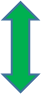 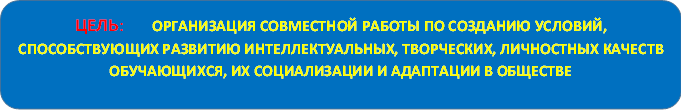  Основной целью методической работы МБУ ДО ЦДТ является  создание комплекса условий для работы методистов, педагогов-организаторов, педагогов дополнительного  для развития  интеллектуальных творческих личностных качеств обучающихся, их социализации и адаптации в обществе. Для достижения этой цели решаются следующие задачи:                - повышение теоретического, методического и профессионального мастерства;                 - внедрение эффективных методов, приёмов и технологий организации внеурочной деятельности;                - изучение и использование основополагающих документов в деятельности методистов и педагогов;               - развитие творческого потенциала и стремление к профессиональному росту и культуре ;               - использование информационных технологий на творческих мероприятиях.Организуются постоянно действующие проблемные  и индивидуальные консультации.Консультации  проводятся  с целью организовать  работу педагогов по созданию условий, способствующих развитию интеллектуальных творческих личностных качеств обучающихся, их социализации и адаптации в обществе.В ходе проведения консультаций решаются  задачи по  повышению теоретического, методического и профессионального мастерства педагогов и методистов; внедрению эффективных методов, приёмов и технологий организации внеурочной деятельности ; изучению и использованию основополагающих документов в деятельности методистов; развитию творческого потенциала и стремлению к профессиональному росту и культуре  педагогов; использованию информационных технологий при организации и проведению творческих  мероприятиях.На базе ЦДТ работает Федеральная экспериментальная площадка ИСМО РАО по проблеме:       « Интеграция общего и дополнительного образования детей как фактор  развития творческого потенциала обучающихся МБОУ ДОД ЦДТ Ворошиловского района города Ростова - на- Дону».   - Основным направлением воспитательной работы ЦДТ образования в 1 полугодии  2015 года стала  реализация  проекта «Мы Отчизны славной - маленькая часть». Проект   успешно решил  ряд воспитательных и социальных проблем, о чем свидетельствуют победы учреждения на областном и всероссийском уровне. Информация представлена выше.Заключение.Задачи, поставленные муниципальным заданием педагогическому коллективу МБУ ДО на 2015 год –выполнены в полном объеме ( 100%) ПФХД – выполнен на 100%344113, г. Ростов-на-Дону, пр. Космонавтов,36344113, г. Ростов-на-Дону, пр. Космонавтов,36(основное здание)344098, г. Ростов-на-Дону, ул. Добровольского,14, подростковый клуб «Космос»344113, г. Ростов-на-Дону, ул. Добровольского,36/2, подростковый клуб «Звездный»344114, г. Ростов-на-Дону, ул. Беляева,24/1, подростковый клуб «Риф»344068, г. Ростов-на-Дону, пр. Нагибина, 29/18, подростковый клуб «Орленок»344113, г. Ростов-на-Дону, пр. Космонавтов, 36/3, подростковый клуб «Юный моряк»344092, г. Ростов-на-Дону, ул. Волкова,18, подростковый клуб «Эврика»344113,г. Ростов-на-Дону, пр. Космонавтов,34а, подростковый клуб «Нивушка»344113, г. Ростов-на-Дону, ул. Королева,26, подростковый клуб «Искра»344113, г. Ростов-на-Дону, ул. Королева, 25 г «Школа танца»ТелефоныДиректорБухгалтерия(863) 235-82-11;(863)235-56-93;( 863) 276-38-27;Заместители директора(863) 300-61-04; ( 863) 235-82-11; 235-56-93;Методисты(863) 300-61-04; 235- 56- 93;Вахта (дежурный)(863) 235-56-93;(863)300-61-05Факс(863) 76-38-27;(863) 300-61-05;(863) 76-38-27;(863) 300-61-05;e-mailофициальный сайтинформационный сайтmoudod_cdt@mail.ruhttp://cdtrnd.ru/http://cdtvr.ru/moudod_cdt@mail.ruhttp://cdtrnd.ru/http://cdtvr.ru/Управление образования города Ростова-на-ДонуХацкевич Надежда ФедоровнаПанфилова Нина Степановна – заместитель директора по учебно-воспитательной работеКапканец Любовь Петровна- заместитель директора по организационно-массовой работеРодионова Евгения Петровна- заместитель директора по методической работеНиконенко Владимир Николаевич- заместитель директора по безопасностиПопова Нина Николаевна- заместитель директора по административно-хозяйственной работеМеньшиков Игорь Адольфович-главный бухгалтерНаправленностиКол-вопрограмм% от общего числа программСпортивно-техническая1116,6%Художественно-эстетическая1624,2%Социально-педагогическая1827,2%Культурологическая21 32,0%Образовательный процесс соответствует структуре учебного планаПрограммы дополнительного образования детей соответствуют требованиям к программному обеспечению УДО (структура, учебно-тематическое планирование, личностно-ориентированный развивающий характер содержания и т.д.)Сроки реализации образовательных программ дополнительного образования в соответствии с региональными требованиямиКол-во программДоля программ от общего кол-ва (%)до 1 годанет-от 1 до 3 лет2537,3%от 3 и более4162,7%Уровень реализации программ для детей в соответствии с региональными требованиямиКол-во программДоля программ от общего кол-ва (%)Дошкольного и младшего школьного возраста1624,2%Среднего школьного возраста2944,0%%Старшего школьного возраста2131,8%Классификация реализуемых программ дополнительного образования в соответствии с региональными требованиями(Виды программ)Кол-во программДоля программ от общего кол-ва (%)Модифицированные4669,4%Авторские2030,3%Профильной, предпрофильной подготовки и непрерывного образования57,5%Комплексные и интегрированные109,09%С повышенной мотивацией, компенсирующие, коррекционные57,5%Контингент обучающихсяКол-во%Дошкольники и младшие школьники (6-10 лет)185041,4%Подростки (10-14 лет)165837,1%Старшеклассники(14-18 лет)96021,5%Всего4468100%Название органа управления Полномочия Учредитель (Управление образования города  Ростова-на-Дону) Обеспечивает содержание зданий и сооружений МБУ ДО ЦДТ Осуществляет контроль исполнения администрацией МБУ ДО ЦДТ   нормативных документов; Организует разработку и обеспечивает реализацию муниципальных программ развития содержания и форм образования; Издает приказы, обеспечивающие реализацию постановлений вышестоящих органов государственной власти Трудовой коллектив МБУ ДО ЦДТ   (орган самоуправления - Общее собрание) Рассматривает и принимает Устав МБУ ДО ЦДТ   и изменения, вносимые в него; Согласовывает состав Совета учреждения, его председателя и определяет срок их полномочий Совет учреждения Решение вопросов, связанных с определением стратегических направлений развития МБУ ДО ЦДТ   (согласование программы развития и образовательной программы учреждения, определение направлений обучения, режима работы); Принятие решений, по которым требуется учёт мнения работников учреждения , обучающихся, родителей, общественности (вопросы, связанные с финансово- экономической деятельностью, распределением стимулирующей части фонда оплаты труда) Директор МБУ ДО ЦДТ   Действует от имени МБУ ДО ЦДТ   , представляет ее интересы, заключает договоры; Осуществляет подбор и расстановку кадров учреждения, заключает и расторгает трудовые договоры с работниками; Несет ответственность за организацию работы по охране труда и обеспечению безопасности воспитанников и сотрудников учреждения; Издает приказы и распоряжения, обязательные для всех сотрудников МБУ ДО ЦДТ   Наличие ТСО, оргтехникиоргтехника- 40, комплекты музыкального оборудования  – 21 единица;гарнитуры головные- 4 комплекта по 2 спаренные единицы;аудио аппаратура( проигрыватели и магнитолы, музыкальные центры – 10 единиц;спортивного оборудования- 18 единиц ( тренажеры)интерактивный вело тренажер «Пилот» - 1 единица;оборудование для районного центра по изучению  ПДД – более 300 единиц;телевизоры ЖК для использования на учебных занятиях – 4 единицы;светофор – 1 единица;аппаратно-программный экзаменационный комплекс по изучению ПДД – 1 единица;Кол-во учебных помещений20Кол-во иных оборудованных для занятий помещенийХореографические классы – 6;Тренажерные классы- 3;Книжный фонд (библиотека при наличии)2000Методические пособия, другие материалы по профилю деятельности учреждения500Периодические издания по профилю учреждения120Мультимедийные пособия50Другие информационные ресурсы (фонд аудио- и видео кассет, DVD и др.)200Доступ к Интернет-ресурсаместьПедагогические печатные издания1000Наличие различных механизмов финансирования УДОСамостоятельное ведение бухгалтерского учетаЗрительный (актовый, лекционный) зал Наличие, 45 местТанцевальный залНаличиеСпортивный зал нетТренажерный залНаличиеПлавательный бассейннетВыставочный залНаличиеМузей нетКомпьютерный класс нетИспользование компьютеров в образовательном процессе3Наличие аудиовизуальных средствимеются 15 музыкальных центров, 2 телевизора, видеокамераЗемельный участокнетМастерские, теплицы, танцклассы, танцклассы- 300 кв. мСтаночный парк2 станкаИные оборудованные помещения ( территории) по профилю УДОТренажерные классы2014 год2015 годОсенние каникулыОсенние каникулыЗимние каникулыЗимние каникулыВесенние каникулыВесенние каникулыКол-во мероприятийКол-водетейКол-во мероприятийКол-водетейКол-во мероприятийКол-водетей257301885026860Социально-педагогическоенаправлениеХудожественно-эстетическоенаправлениеКультурологическоенаправлениеСпортивно-техническоенаправлениеРабота клубов по месту жительстваВоспитательная работа в ОУ района